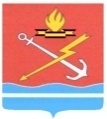 АДМИНИСТРАЦИЯ МУНИЦИПАЛЬНОГО ОБРАЗОВАНИЯ «КИРОВСК» КИРОВСКОГО МУНИЦИПАЛЬНОГО РАЙОНА ЛЕНИНГРАДСКОЙ ОБЛАСТИП О С Т А Н О В Л Е Н И Еот 05 декабря 2019 года № 878О временном запрете выхода граждан и выезда механических транспортных средств на ледовое покрытие водных объектов, расположенных на территории муниципального образования «Кировск» Кировского муниципального района Ленинградской областиВ соответствии с пунктом 6.6 Правил охраны жизни людей на водных объектах, утвержденных Постановлением Правительства Ленинградской области от 29.12.2007 года № 352 «Об утверждении Правил охраны жизни людей на водных объектах Ленинградской области», в целях предотвращения угрозы жизни и вреда здоровью граждан в период образования ледяного покрова на водных объектах, расположенных на территории муниципального образования «Кировск» Кировского муниципального района Ленинградской области (далее – МО «Кировск»), п о с т а н о в л я е т:1. Запретить до особого распоряжения администрации МО «Кировск» выход граждан и выезд механических транспортных средств на ледовое покрытие водных объектов, расположенных на территории МО «Кировск». 2. Начальнику сектора по гражданской обороне и чрезвычайным ситуациям муниципального казенного учреждения «Управление жилищно-коммунального хозяйства и обеспечения» муниципального образования Кировское городское поселение муниципального образования Кировский муниципальный район Ленинградской области:2.1. Организовать предоставление гражданам информации об ограничениях водопользования на водных объектах, расположенных на территории МО «Кировск».2.2. Информировать население о мерах безопасности при нахождении на ледовом покрытии водных объектов через средства массовой информации.2.3. Спланировать мероприятия, направленные на предупреждение возникновения чрезвычайных ситуаций и гибели людей на водных объектах в зимне-весенний период 2019-2020 годов.3. Специалистам управления муниципального контроля администрации МО «Кировск» составлять протоколы об административных правонарушениях на лиц, допустивших правонарушения по статье 2.10-1 «Нарушение установленного органами местного самоуправления запрета выхода граждан на ледовое покрытие водных объектов» Областного закона Ленинградской области от 02 июля 2003 года № 47-оз «Об административных правонарушениях».4. Рекомендовать Отделу Министерства внутренних дел Российской Федерации по Кировскому району Ленинградской области и Кировскому отделению «Центра государственной инспекции по маломерным судам министерства Российской Федерации по делам гражданской обороны, чрезвычайным ситуациям и ликвидации стихийных бедствий по Ленинградской области» (Центр ГИМС МЧС России по 
Ленинградской области») осуществлять патрулирование водных объектов, расположенных на территории МО «Кировск», для выявления, задержания и доставления в дежурную часть ОМВД нарушителей статьи 2.10-1 «Нарушение установленного органами местного самоуправления запрета выхода граждан на ледовое покрытие водных объектов» Областного закона Ленинградской области от 02 июля 2003 года № 47-оз «Об административных правонарушениях».5. Настоящее постановление вступает в силу со дня его официального опубликования.6. Контроль за исполнением настоящего постановления возложить на начальника управления муниципального контроля администрации МО «Кировск».Исполняющий обязанностиглавы администрации	Е.В. СергееваРазослано: в дело, прокуратура, ННГ, Дудкевичу И.Н., регистр НПА, ОМВД, ГИМС, отдел ГО и ЧС